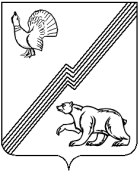 АДМИНИСТРАЦИЯ ГОРОДА ЮГОРСКАХанты-Мансийского автономного округа - ЮгрыПОСТАНОВЛЕНИЕот 03 декабря 2021 года 							      № 2285-пО внесении изменений в постановлениеадминистрации города Югорска от 08.04.2014 № 1355 «О Методике проведения конкурса на замещение вакантных должностей руководителей муниципальных организаций города Югорска»В соответствии со статьей 275 Трудового кодекса Российской Федерации, Уставом города Югорска, постановлением администрации города Югорска от 21.08.2019 № 1853 «О Порядке назначения на должность руководителей муниципальных учреждений и муниципальных унитарных предприятий города Югорска»:1. Внести в приложение к постановлению администрации города Югорска от 08.04.2014 № 1355 «О Методике проведения конкурса на замещение вакантных должностей руководителей муниципальных организаций города Югорска» (с изменениями от 18.03.2015 № 1619,                           от 23.10.2015 № 3210, от 08.09.2020 № 1272) следующие изменения:1.1. В разделе 2:1.1.1. Пункт 2.2 изложить в следующей редакции:«2.2. Решение об объявлении Конкурса, времени и условиях его проведения принимается руководителем органа местного самоуправления (руководителем органа администрации) при наличии вакантной должности руководителя муниципальной организации и отсутствии сформированного муниципального резерва  целевых управленческих должностей, а также в случае, если в резерве муниципальных целевых управленческих должностей состоит два и более кандидатов, в том числе и с «высшим» уровнем готовности на должность, и оформляется распоряжением администрации города Югорска.».1.1.2. Пункт 2.4 после абзаца седьмого дополнить абзацем следующего содержания:«- копии документов воинского учета – для военнообязанных и лиц, подлежащих призыву на военную службу.».1.2. В разделе 3:1.2.1. Пункт 3.6 изложить в следующей редакции:«3.6. Оценка каждого критерия, указанного в пункте 3.5 настоящей Методики осуществляется конкурсной комиссией, с занесением результатов в оценочный лист согласно приложению 8 к настоящей Методике.». 1.2.2. Дополнить пунктом 3.7 следующего содержания:«3.7. Заседание комиссии правомочно при фактическом присутствии более половины членов утвержденного состава комиссии.».1.3. В разделе 4:1.3.1. Пункт 4.1 изложить в следующей редакции:«4.1. После завершения конкурсных процедур секретарь комиссии осуществляет подсчет набранных баллов каждым кандидатом, производит ранжирование кандидатов от наибольшей суммы набранных баллов к наименьшей и формирует итоговой рейтинг кандидатов в листе подведения итогов конкурса на замещение вакантной должности, согласно приложению 9 к настоящей Методике. Победителем конкурса признается кандидат, набравший наибольшее количество баллов по итогам подведения конкурсного отбора, но не менее 25 (двадцати пяти) баллов, расчет которых производится как среднее арифметическое значение, путем деления общего количества баллов по каждому кандидату на количество присутствующих  членов комиссии.Если по итогам конкурсного отбора все кандидаты набрали  менее             25 (двадцати пяти) баллов, конкурс признается  не состоявшимся.».1.3.2. Абзац третий пункта 4.8 изложить в следующей редакции:«- заключить трудовой договор с другим участником Конкурса, занявшим второе место рейтинга при условии, что по итогам конкурсного отбора количество набранных баллов участником составляет не менее 25 (двадцати пяти) баллов.».1.3.3. Дополнить пунктами 4.10, 4.11 следующего содержания:«4.10. Расходы, связанные с участием в конкурсе (проезд к месту проведения конкурса и обратно, наем жилого помещения, проживание, пользование услугами связи  и другие), осуществляются кандидатами за счет собственных средств.4.11. Кандидат вправе обжаловать решение конкурсной комиссии в соответствии  с законодательством Российской Федерации.».1.4. Приложения 1, 8, 9 изложить в новой редакции (приложение 1).1.5. Дополнить приложениями 13,14 (приложение 2).2. Опубликовать постановление в  официальном печатном издании города Югорска и разместить на официальном сайте органов местного самоуправления города Югорска.3. Настоящее постановление вступает в силу после его официального опубликования.Глава города Югорска                                                          А.В. БородкинПриложение 1к постановлениюадминистрации города Югорска от 03 декабря 2021 года №2285-пПриложение 1к Методике проведения конкурсана замещение вакантных должностейруководителей муниципальныхорганизаций города ЮгорскаИнформационное сообщение о приеме документов для участия в конкурсе на замещение вакантной должности руководителяНаименование органа администрации города Югорска, который объявляет конкурс на замещение вакантной должности __________________________________________________________________(указывается наименование должности)К кандидату на замещение вакантной должности предъявляются следующие квалификационные требования:а) к уровню профессионального образования:б) к стажу:в) к профессиональным знаниям:г) к профессиональным навыкам:Кандидат, изъявивший желание участвовать в конкурсе, представляет организатору конкурса следующие документы:- заявление по форме согласно приложению 13 к настоящей Методике;- собственноручно заполненную и подписанную анкету по форме, утвержденной распоряжением Правительства Российской Федерации                         от 26.05.2005 № 667-р, с приложением фотографии размером 3 х 4 см; - копию паспорта или заменяющего его документа (соответствующий документ предъявляется лично по прибытии на конкурс);- документы, подтверждающие необходимое профессиональное образование, стаж работы и квалификацию (копию трудовой книжки, заверенную нотариально или кадровыми службами по месту работы (службы) (за исключением случаев, когда служебная (трудовая) деятельность осуществляется впервые) или сведения о трудовой деятельности, полученные в соответствии с требованиями статьи 66.1 Трудового кодекса Российской Федерации, подтверждающие трудовую (служебную) деятельность гражданина;  - копии документов о профессиональном образовании, а также, по желанию гражданина, копии документов о дополнительном профессиональном образовании, о присвоении ученой степени, ученого звания, заверенные нотариально или кадровыми службами по месту работы (службы);- согласие на обработку персональных данных по форме согласно приложению 14 к настоящей Методике;- заверенную собственноручно программу развития общеобразовательной организации (на должность «директор общеобразовательной организации»);- справку о наличии (отсутствии) судимости, в том числе погашенной и снятой, и (или) факта уголовного преследования либо о прекращении уголовного преследования в случаях, предусмотренных законодательством Российской Федерации;- копию документа воинского учета - для военнообязанных и лиц, подлежащих призыву на военную службу.Документы представляются в течение 30 дней с момента публикации настоящего объявления лично гражданином, изъявившим желание участвовать в конкурсе, т.е. до «___» ____________ 20__ г. по адресу:                         г. _______________, ул. __________, д. ___, кабинет № _____. Контактный телефон:________________.Предполагаемая дата, время и место проведения конкурса: в ___ часов «___» _____ 20__ г. по адресу: г. _________, ул. _________, д. ___, кабинет № ___.Образцы документов (анкета, заявление об участии в конкурсе, заключение медицинского учреждения об отсутствии заболеваний, препятствующих замещению должности, согласие на обработку персональных данных) можно получить обратившись в_____________________________________________________________ (указывается наименование уполномоченного органа администрации города Югорска) или на официальном сайте органов местного самоуправления города Югорска www. adm.ugorsk.ru.Приложение 8к Методике проведения конкурсана замещение вакантных должностейруководителей муниципальныхорганизаций города ЮгорскаОценочный листкандидатов, участвующих в конкурсе на замещение вакантной должности________________________________________________________(наименование должности, муниципальная организация)Оценка кандидатов осуществляется по пятибалльной шкале:1 балл – некомпетентен для замещения вакантной должности;2 балла - ограниченно компетентен для замещения вакантной должности;3 балла - в целом компетентен для замещения вакантной должности;4 балла – достаточно компетентен для замещения вакантной должности;5 баллов - высоко компетентен для замещения  вакантной должности.Приложение 9к Методике проведения конкурсана замещение вакантных должностейруководителей муниципальных организаций города ЮгорскаЛист подведения итогов конкурса на замещение вакантной должности руководителя ____________________________________________________________(наименование должности) Председатель комиссииДолжность 			________________ 	____________________(подпись)			 (расшифровка подписи)Секретарь комиссииДолжность 			________________ 	___________________(подпись)			 (расшифровка подписи)Члены комиссии: Должность 			________________ 	__________________(подпись)			 (расшифровка подписи)Должность 			________________ 	_________________(подпись)			 (расшифровка подписи)Должность 			________________ 	__________________(подпись)			 (расшифровка подписи)Должность 			________________ 	__________________(подпись)			 (расшифровка подписи)Должность 			________________ 	_________________(подпись)			 (расшифровка подписи)Должность 			________________ 	____________________(подпись)			 (расшифровка подписи)	Приложение 2к постановлению администрации города Югорска от 03 декабря 2021 года №2285-пПриложение 13к Методике проведения конкурсана замещение вакантных должностейруководителей муниципальныхорганизаций города ЮгорскаПредседателю конкурсной комиссии______________________________________(фамилия, имя, отчество),______________________________________(фамилия, имя, отчество кандидата),______________________________________(документ, удостоверяющий личность)_____________________________________(серия, номер)выдан_____________________________________________________________________(кем, когда)адрес регистрации:_______________________________________________________________________________________________ЗаявлениеЯ, ___________________________________________________________,                                                     (фамилия, имя, отчество)проживающий по адресу _______________________________________________желаю принять участие в конкурсе на замещение вакантной должности руководителя____________________________________________________     (наименование должности руководителя муниципальной организации)О себе сообщаю, что я являюсь гражданином Российской Федерации, не имею гражданства иностранного государства (иностранных) государств, владею государственным языком Российской Федерации, дееспособен, сведения, содержащиеся в документах, представляемых мной для участия в данном конкурсе, соответствуют действительности, а сами документы не являются подложными.Приложение: (указываются документы в соответствии с перечнем, установленным пунктом 2.4 Методики проведения конкурса на замещение вакантных должностей руководителей муниципальных организаций города Югорска).___________________            ___________________________________        (дата)                                        (подпись)Приложение 14к Методике проведения конкурсана замещение вакантных должностейруководителей муниципальныхорганизаций города ЮгорскаПредседателю конкурсной комиссии______________________________________(фамилия, имя, отчество),______________________________________(фамилия, имя, отчество кандидата),______________________________________(документ, удостоверяющий личность)_____________________________________(серия, номер)выдан_____________________________________________________________________(кем, когда)адрес регистрации:_______________________________________________________________________________________________Согласие на обработку персональных данныхЯ, _________________________________________________________, в соответствии со статьей 9 Федерального закона от 27.07.2006 № 152-ФЗ                       «О персональных данных» даю свое согласие на обработку моих персональных данных, включая сбор, запись, систематизацию, накопление, хранение, уточнение (обновление, изменение), извлечение, использование, передачу, распространение, предоставление, доступ, обезличивание, блокирование, удаление и уничтожение персональных данных, совершаемые с использованием средств автоматизации или без использования таких средств в целях, связанных с организацией и проведением конкурса на замещение вакантной должности руководителя муниципальной организации (включение в резерв управленческих кадров):- фамилии, имени, отчества, а также сведений об их изменении;- дате и месте рождения;- паспортных данных, данных иного документа, удостоверяющего личность, гражданство;- адреса регистрации по месту жительства, временной регистрации, места пребывания, контактного номера телефона;- сведений о семейном положении, а также о близких родственниках;- сведений об образовании, квалификации и о наличии специальных знаний или специальной подготовки;- сведений о дополнительном профессиональном образовании;- сведений о трудовой деятельности;- сведений о номере, серии и дате выдачи трудовой книжки (вкладыша в нее) и записях в ней или сведения о трудовой деятельности, полученные в соответствии с требованиями статьи 66.1 Трудового кодекса Российской Федерации;- сведений о судимостях;- страховой номер индивидуального лицевого счета застрахованного лица в системе обязательного пенсионного страхования;- идентификационного номера налогоплательщика;- сведений об отношении к воинской обязанности;- сведений из страхового полиса обязательного медицинского страхования;- сведений о государственных и ведомственных наградах, почетных и специальных званиях, поощрениях (в том числе наименование или название награды, звания или поощрения, дата и вид правового акта о награждении или дата поощрения);- сведений о социальных льготах и о социальном статусе (серия, номер, даты выдачи, наименование органа, выдавшего документ, являющийся основанием для предоставления льгот и статуса, и другие сведения);- биометрические персональные данные (данные об изображении лица).Настоящим согласием я признаю и подтверждаю, что в случае необходимости представления моих персональных третьим лицам (государственным органам, государственным и муниципальным медицинским организациям, образовательным организациям, территориальным органам федеральной налоговой службы, правоохранительным органам) для достижения указанных выше целей, конкурсная комиссия вправе в необходимом объеме раскрывать мои персональные данные, а также представлять им документы, содержащие информацию о моих персональных данных.Я признаю, что общедоступные источники персональных данных могут размещаться в информационно-телекоммуникационной сети «Интернет», локальной сети, издаваться в виде справочников, передаваться                                 по электронной почте и по иным каналам связи.Настоящее согласие действует до истечения сроков хранения соответствующей информации или документов, содержащих персональные данные, определяемых в соответствии с федеральным законодательством.Оставляю за собой право отзыва данного согласия по моему письменному заявлению. Всю ответственность за неблагоприятные последствия отзыва беру на себя.«____»__________20___г.                   _______________                                                     (подпись)КритерииКраткое описание критерияСписок кандидатов (Ф.И.О.)Список кандидатов (Ф.И.О.)Список кандидатов (Ф.И.О.)Список кандидатов (Ф.И.О.)Список кандидатов (Ф.И.О.)КритерииКраткое описание критерия1. Системность мышленияспособность выбирать из большого количества информации ту, которая необходима для решения данной задачи, способность к обобщению по разным уровням, умение делать выводы из противоречивых данных, подборка альтернатив2. Гибкость и динамичность мышленияспособность работать с разноплановыми задачами, способность быстро переключаться с одной задачи на другую, способность принять правильное решение при недостатке необходимой информации и отсутствии времени на ее осмысление3. Эффективность взаимодействия в общениинавыки межличностного общения и ведения переговоров, умение убеждать4. Владение речьюумение грамотно и ясно излагать свои мысли, умение последовательно и структурированно излагать информацию5. Уровень профессиональных знанийуровень профессиональных знаний в соответствующей сфере деятельности, знание действующего законодательства, регламентирующего данную сферу деятельностиИтого:№Ф.И.О кандидатаК-во балловза соответствие квалификационным требованиямОценка Программы развития(экспертное заключение управления образования)Собеседование (Ф.И.О членов конкурсной комиссии)Собеседование (Ф.И.О членов конкурсной комиссии)Собеседование (Ф.И.О членов конкурсной комиссии)Собеседование (Ф.И.О членов конкурсной комиссии)Собеседование (Ф.И.О членов конкурсной комиссии)Собеседование (Ф.И.О членов конкурсной комиссии)Собеседование (Ф.И.О членов конкурсной комиссии)Собеседование (Ф.И.О членов конкурсной комиссии)Собеседование (Ф.И.О членов конкурсной комиссии)Собеседование (Ф.И.О членов конкурсной комиссии)Собеседование (Ф.И.О членов конкурсной комиссии)Общее количество баллов (гр.3+гр.4 +сумма граф с 5 по 15)Среднее арифметическое значение в баллах (сумма гр.16/ на количество присутствующих членов комиссииРейтинг кандидата№Ф.И.О кандидатаК-во балловза соответствие квалификационным требованиямОценка Программы развития(экспертное заключение управления образования)Общее количество баллов (гр.3+гр.4 +сумма граф с 5 по 15)Среднее арифметическое значение в баллах (сумма гр.16/ на количество присутствующих членов комиссииРейтинг кандидата123456789101112131415161718